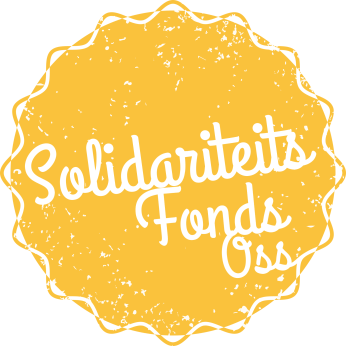 Wij zoeken een vrijwilliger voor Stichting Solidariteitsfonds OssWie zijn wij?Stichting Solidariteitsfonds Oss is een samenwerking tussen de Seniorenraad, de Paaskerk, de Titus Brandsma parochie en Met Elkaar. Vroeger heette dit Prota (Platform Regio Oss Tegen Armoede).Als mensen hulp nodig hebben en de wettelijke regelingen daarvoor niet voldoende zijn, willen wij deze mensen helpen.
Dat doen we door ze te steunen of door ze geld of spullen te geven of te lenen. Ook willen wij hen  helpen om te zorgen dat zij geen schulden krijgen of in armoede vervallen. Verder willen wij meepraten met de gemeente en andere organisaties om oplossingen te bedenken voor het probleem armoede.Wat doe je als je vrijwilliger bent?Je gaat in gesprek met mensen die een aanvraag doen bij het Solidariteitsfonds. Je  luistert vooral goed en helpt om het probleem duidelijk te krijgen. Je gaat na of er binnen de sociale kaart oplossingen zijn die nog niet zijn gebruikt. Als er geen andere oplossingen zijn, bekijk je of een gift of lening vanuit het Solidariteitsfonds mogelijk is. Als de hulpvrager dat wil, help je bij het vinden van blijvende oplossingen.Wat vragen we?- Je hebt goede sociale vaardigheden, dat wil zeggen dat je goed kunt luisteren en dat je goed inzicht in de situatie kunt krijgen.
- Je wil iedereen die dat nodig heeft hulp bieden, zonder vooroordelen.
- Je houdt alles wat je over de hulpvrager te weten komt voor jezelf.- Je kunt grenzen stellen en afstand bewaren.
- Je verwacht niet teveel, maar je bent blij met kleine stapjes.
- Je hebt initiatief, weet van aanpakken en bent niet gauw uit het veld geslagen. Wanneer het moet, kun je snel handelen.
- Je hebt een professionele houding naar andere organisaties.
- Je Nederlands is voldoende zodat de hulpvrager en jij elkaar goed begrijpen.
- Je kunt een verklaring omtrent gedrag overleggen (Wordt vergoed).- Je weet wat van  administratie en van geldzaken, of je kunt dat leren.
- Je kunt deze zaken ordenen, of je kunt dat leren.
- Je weet iets van schuldenproblematiek, of je kunt dat leren.
- Je weet iets van de sociale regelgeving en ondersteunende instellingen, of je kunt dat leren.
- Je kunt signalen opvangen, en als het nodig is professionele hulp inschakelen en doorverwijzen. Hoe helpen wij je?
- Je krijgt een cursus van 3 avonden over armoedeherkenning, motivatie, uitleg van de sociale kaart        en inzicht in inkomsten en uitgaven.- We komen regelmatig bij elkaar om elkaar te ondersteunen.Hoe meld je je aan?Je meldt je aan via mail solidariteit.oss@gmail.com . Daarna krijg je een intakegesprek.